ж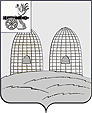 АДМИНИСТРАЦИЯ   ПЕРЕНСКОГО СЕЛЬСКОГО ПОСЕЛЕНИЯРОСЛАВЛЬСКОГО РАЙОНА СМОЛЕНСКОЙ ОБЛАСТИПОСТАНОВЛЕНИЕот 21.12.2022  № 73О признании утратившими силу некоторых муниципальныхнормативных правовых актовВ соответствии с Федеральным законом от 6  октября 2003 г. №131-ФЗ «Об общих принципах  организации местного самоуправления в Российской Федерации»,Уставом Перенского сельского поселения Рославльского района Смоленской области, Администрация    Перенского сельского поселенияРославльского района Смоленской областип о с т а н о в л я е т:1.  Признать утратившим силу:-постановление   Администрации       Волковичского сельского поселения Рославльского района Смоленской области  от 09.09.2009№18 «Об  утверждении   временного положения   о порядке   присвоения,   изменения и упразднения наименований объектов   уличной сети,   адресации   объектов недвижимости, ведении адресного   реестра   на территории Волковичского   сельского   поселения   Рославльского района   Смоленской   области 2.Настоящее постановление вступает в силу со дня его подписания.3.Настоящее постановление подлежит размещению на официальном сайте Администрации    Перенского сельского поселения Рославльского района Смоленской области в информационно-телекоммуникационной сети «Интернет».4.Контроль исполнения настоящего постановления оставляю за собой.Глава муниципального образования Перенского сельского поселения Рославльского района Смоленской области                                  Л.Я.   Шаманова                    